Deskripsi:Mata kuliah ini memberikan tambahan wawasan dan pengetahuan mengenai tentang setiap aspek-aspek dalam perencanaan sumber daya perusahaan (enterprise resource planning) dalam era ekonomi baru berbasis web terutama yang berhubungan dengan aktivitas bisnis digital suatu organisasi melalui penerapan Teknologi Informasi dan komunikasi.Capaian Pembelajaran:Menerapkan konsep dan teori dasar tentang perencanaan sumber daya perusahaanMengidentifikasikan pentingnya sistem informasi yang terintegrasi terhadap kinerja perusahaanMengidentifikasikan beberapa perkembangan teknologi ERP saat ini dan perkembangannya pada masa yang akan datangPustaka Monk, Ellen., Wagner, Bret., 2012, “Concepts in Enterprise Resource Planning”, 4th Edition, Course Technology, Cengage Learning.Motiwalla, Luvai F., and Thompson, Jeff., 2009, “Enterprise Systems for Management”, Pearson International Edition.Pour, Mehdi Khosrow., 2006, “Case on Information Technology: Lessons Learned”, Volume 7, Idea Group Publishing.Dunn, Cheryl L., Cherrington J.Owen., and Hollander, Anita S., 2005, “Enterprise Information Systems: A Pattern-Based Approach”, Third Edition, McGraw-Hill/Irwin.SATUAN ACARA PERKULIAHAN (SAP)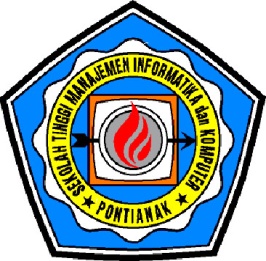 MI-134332Enterprise Resource PlanningMI-134332Enterprise Resource PlanningProgram StudiSistem InformasiTanggal Berlaku 01 September 2014Revisi 1Pert. Ke-Pokok Bahasan / MateriTujuan Instruksional KhususTeknik PembelajaranMedia / ReferensiPokok Bahasan :Fungsi Bisnis (Business Functions)Materi :Area Fungsi Area Fungsi pada Bisnis KecilSistem Informasi Area FungsiMahasiswa dapat menjelaskan area fungsi dalam dunia bisnisMahasiswa dapat menjelaskan perbedaan antara Proses Bisnis dan Fungsi BisnisMahasiswa dapat mengidentifikasikan data yang dihasilkan dari tiap area fungsiMahasiswa dapat mengidentifikasikan data yang diperlukan dari tiap area fungsiMahasiswa dapat mendefinisikan Sistem Informasi terintegrasi, dan menjelaskan mengapa sangat diperlukan pada lingkungan bisnis global yang kompetitifDosen menjelaskan dengan menggunakan media LCD ProjectorDosen memberikan contoh aplikasiMahasiswa menyimak dan mendiskusikan materi Tugas:Mengindentifikasikan tiap area fungsi yang ada dari salah satu contoh bisnisModul Pembelajaran Bab 1Pokok Bahasan :Proses Bisnis (Business Processes)Materi :Proses BisnisProses Bisnis pada Bisnis KecilSistem Informasi dan Proses BisnisMahasiswa dapat menjelaskan proses bisnis dari tiap area fungsi dalam dunia bisnisMahasiswa dapat menjelaskan perbedaan antara Proses Bisnis dan Fungsi BisnisMahasiswa dapat mendefinisikan Sistem Informasi terintegrasi, dan menjelaskan mengapa sangat diperlukan pada lingkungan bisnis global yang kompetitifDosen menjelaskan dengan menggunakan media LCD ProjectorDosen memberikan contohMahasiswa menyimak dan mendiskusikan materi Tugas:Mengindentifikasikan tiap proses bisnis dari tiap area fungsi Membandingkan tiap proses proses bisnis dari bisnis yang berbedaModul Pembelajaran Bab 1Pokok Bahasan :Pengembangan dari Sistem Perencanaan Sumber Daya Perusahaan (The Development of Enterprise Resource Planning Systems)Materi :Evolusi Sistem InformasiPerangkat Lunak ERPMahasiswa dapat mengidentifikasikan faktor-faktor yang melatarbelakangi pengembangan sistem ERPMahasiswa dapat menjelaskan karateristik perangkat lunak ERPDosen menjelaskan dengan menggunakan media LCD ProjectorDosen memberikan contohMahasiswa menyimak, mendiskusikan materi, dan mengerjakan tugas dari dosenTugas:Mencari contoh perangkat lunak ERP yang berbayar dan gratisModul Pembelajaran Bab 2Pokok Bahasan :ERP untuk Perusahaan Skala Menengah (ERP for Midsize Companies)Materi :ERP pada Usaha Kecil dan MenengahPemilihan Konsultan dan VendorSignifikansi dan Keuntungan Sistem dan Perangkat Lunak ERPPertanyaan Seputar ERPMahasiswa dapat menjelaskan karateristik perangkat lunak ERP modular dan ERP pada perusahaan kecilMahasiswa mendiskusikan keuntungan dan kerugian pengimplementasian perangkat lunak ERPMahasiswa dapat menjelaskan perkembangan ERP di era saat ini dan di masa yang akan datang Dosen menjelaskan dengan menggunakan media LCD ProjectorDosen memberikan contohMahasiswa menyimak, mendiskusikan materi, dan mengerjakan tugas dari dosenTugas:Membuat perbandingan perangkat lunak ERP dari segi fitur dan biaya baik yang berbayar dan gratisModul Pembelajaran Bab 2Pokok Bahasan :Sistem Informasi Pemasaran (Marketing Information Systems)Materi :Pengenalan Fitter Snacker (Studi Kasus)Masalah yang terjadi pada Proses Penjualan Fitter SnackerPenjualan dan Distribusi pada ERPMahasiswa dapat mendeskripsikan proses penjualan yang tidak terintegrasi pada studi kasusMahasiswa dapat menjelaskan mengapa sistem pemasaran dan penjualan yang tidak terintegrasi dapat menimbulkan ketidakefisienan, biaya yang mahal, kehilangan keuntungan, dan ketidakpuasan pelangganMahasiswa mendiskusikan sistem pemasaran dan distribusi pada SAP ERP Mahasiswa mendiskusikan bagaimana sistem yang terintegrasi dapat meningkatkan efisiensi perusahaanDosen menjelaskan dengan menggunakan media LCD ProjectorDosen memberikan contohMahasiswa menyimak, mendiskusikan materi, dan mengerjakan tugas dari dosenTugas:Menganalisis studi kasus fitter snacker dan mencari contoh perusahaan lain yang mengalami masalah serupaModul Pembelajaran Bab 3Pokok Bahasan :Proses Pesanan Penjualan (The Sales Order Process)Materi :Pemesanan Standar pada SAP ERPCRMMahasiswa dapat menjelaskan bagaimana standar proses SAP ERP dari Proses Pemesanan PenjualanMahasiswa dapat menjelaskan keuntungan dari perangkat lunak CRM Dosen menjelaskan dengan menggunakan media LCD ProjectorDosen memberikan contohMahasiswa menyimak, mendiskusikan materi, dan mengerjakan tugas dari dosenTugas:Menganalisis proses pemesanan standar dan hubungannya dengan area fungsi lainMenganalisis pentingnya fungsi CRM pada perusahaanMencari tahu dan Menganalisis E-CRMModul Pembelajaran Bab 3Pokok Bahasan :Produksi dan Sistem Informasi Manajemen Rantai Pasokan (Production and Supply Chain Management Information Systems)Materi :Pengenalan ProduksiProses Perencanaan ProduksiERP dan PenyuplaiMahasiswa dapat mendeskripsikan langkah-langkah proses perencaanaan produksi dalam jumlah besarMahasiswa dapat mendeskripsikan masalah produksi dan manajemen materialMahasiswa dapat mendeskripsikan proses perencanaan manajemen rantai pasokan terstruktur yang bertujuan meningkatkan efisiensi dan pengambilan keputusanMahasiswa dapat menjelaskan bagaimana data perencanaan produksi dalam ERP dapat dibagikan ke penyuplai untuk meningkatkan efisiensi rantai pasokanDosen menjelaskan dengan menggunakan media LCD ProjectorDosen memberikan contohMahasiswa menyimak, mendiskusikan materi, dan mengerjakan tugas dari dosenTugas:Mencari tahu data-data apa saja yang dapat dibagikan ke penyuplai dan meminimalkan resiko yang mungkin dapat terjadiModul Pembelajaran Bab 4Pokok Bahasan :Akuntansi dalam Sistem ERP (Accounting in ERP Systems)Materi :Aktivitas AkuntansiMasalah yang terjadi dalam Pengambilan Keputusan Operasional : Manajemen KreditMahasiswa dapat mendeskripsikan perbedaan antara akuntansi keuangan dan manajerialMahasiswa dapat mengidentifikasikan masalah yang terkait akuntansi dan laporan keuangan pada sistem informasi yang tidak terintegrasiDosen menjelaskan dengan menggunakan media LCD ProjectorDosen memberikan contohMahasiswa menyimak, mendiskusikan materi, dan mengerjakan tugas dari dosenTugas:Mengidentifikasikan dan mendiskusikan pentingnya data akuntansi tersedia secara real-time dengan kinerja perusahaanModul Pembelajaran Bab 5Pokok Bahasan :Aktivitas Berbasis Biaya (Activity-Base-Costing)Materi :Analisa Profitabilitas ProdukManajemen Laporan dengan Sistem ERPKejatuhan Enron (Studi Kasus)Implikasi Sarbanes Oxley Act untuk Sistem ERPTren Laporan Keuangan – XBRL Mahasiswa dapat mendeskripsikan bagaimana sistem ERP dapat menyelesaikan masalah akuntansi dan laporan keuangan pada sistem informasi yang tidak terintegrasiMahasiswa dapat mendeskripsikan bagaimana skandal enron dan Sarbanes-Oxley Act dapat mempengaruhi perkembangan sistem informasi akuntansiMahasiswa dapat menjelaskan keuntungan menggunakan sistem ERP terhadap akuntansi dan laporan manajemenMahasiswa dapat menjelaskan pentingnya XBRL (extensible business reporting language) dalam laporan keuanganDosen menjelaskan dengan menggunakan media LCD ProjectorDosen memberikan contohMahasiswa menyimak, mendiskusikan materi, dan mengerjakan tugas dari dosenTugas:Mengindentifikasikan dan mendiskusikan pentingnya laporan keuangan secara real-timeMendiskusikan faktor-faktor yang menyebabkan kejatuhan Enron (studi kasus)Modul Pembelajaran Bab 5Pokok Bahasan :Proses Sumber Daya Manusia dengan ERP (Human Resources Processes with ERP)Materi :Masalah dalam Proses Sumber Daya Manusia Fitter SnackerSumber Daya Manusia dalam Perangkat Lunak ERPFitur Lanjutan dari SAP ERP Sumber Daya ManusiaFitur Tambahan SAP ERP mengenai Sumber Daya Manusia Mahasiswa dapat menjelaskan bagaimana fungsi sumber daya manusia menjadi kunci kritis terhadap kesuksesan perusahaanMahasiswa dapat mendeskripsikan proses yang dikelola oleh Departemen Sumber Daya ManusiaMahasiswa dapat mendeskripsikan bagaimana sistem informasi yang terintegrasi dapat mendukung proses sumber daya manusia secara efektifDosen memberikan sebuah kasus untuk dipecahkan mahasiswa Mahasiswa menyimak, mendiskusikan materi, dan mengerjakan tugas dari dosenTugas:Mencari dan mendiskusikan tugas-tugas yang dijalankan dalam area fungsi sumber daya manusiaModul Pembelajaran Bab 6Pokok Bahasan :Memodelkan Proses, dan ERP dalam Memperbaiki Proses (Process Modeling, Process Improvement ERP)Materi :Proses PermodelanPeningkatan ProsesFitur Arus Kerja ERPMahasiswa dapat menggunakan teknik flowchart dasar untuk pemetaaan proses bisnisMahasiswa dapat menggunakan diagram EPC (event process chain) untuk pemetaan proses bisnisMahasiswa dapat mengevealuasi nilai tambah dari tiap langkah yang ada pada proses bisnisDosen menjelaskan dengan menggunakan media LCD ProjectorDosen memberikan contohMahasiswa menyimak, mendiskusikan materi, dan mengerjakan tugas dari dosenTugas:Memodelkan proses bisnis dari salah satu area fungsi universitas menggunakan flowchart dan diagram EPCMendiskusikan dan mengevaluasi nilai tambah dari tiap proses tersebutModul Pembelajaran Bab 7Pokok Bahasan :Implementasi ERP (ERP Implementation)Materi :Implementasi Sistem ERPImplementas dan Manajemen Perubahan Mahasiswa dapat memberikan saran untuk peningkatan prosesMahasiswa dapat mendeskripsikan alat-alat yang digunakan dalam mengelola proyek implementasi ERPDosen menjelaskan dengan menggunakan media LCD ProjectorDosen memberikan contohMahasiswa menyimak, mendiskusikan materi, dan mengerjakan tugas dari dosenTugas:Menjelaskan tantangan implementasi ERP pada perusahaanModul Pembelajaran Bab 7Pokok Bahasan :ERP dan E-Commerce (ERP and Electronic Commerce)Materi :Teknologi RFIDBI dan analisa BisnisIn-Memory ComputingMobile ComputingInternet Enabled to Cloud ComputingPerangkat Lunak sebagai LayananMahasiswa dapat mendefinisikan RFID dan peranannya dalam logistic dan penjualanMahasiswa dapat mendefinisikan BI dan menyediakan contoh penggunaannyaMahasiswa dapat menjelaskan bagaimana in-memory computing dapat mengubah penggunaan BIMahasiswa dapat mendiskusikan pentingnya aplikasi mobile dalam dunia bisnisMahasiswa dapat mendeskripsikan komputasi awan dan mengapa menjadi hal yang penting bagi penyedia ERPMahasiswa dapat menjelaskan SOA dapat merubah pengembangan ERPMahasiswa dapat menjelaskan layanan web, dan komponen unik dari NetWeaverMahasiswa dapat mendefinisikan SaaS, dan keuntungan dan kerugian menggunakan model penyampaian perangkat lunak SaaSDosen menjelaskan dengan menggunakan media LCD ProjectorDosen memberikan contohMahasiswa menyimak, mendiskusikan materi, dan mengerjakan tugas dari dosenTugas:Mencari contoh studi kasus usaha yang menggunakan ERP dan E-CommerceMenjelaskan pula tantangan yang dihadapi oleh usaha tersebut ketika mengimplementasikan ERP dan E-CommerceModul Pembelajaran Bab 8Pokok Bahasan :SAP R/3 Software Enterprise – Modul Aplikasi, Proses Bisnis, Server Aplikasi Web, Kerangka Kerja Implementasi dan Menjelajahi Kemampuan Sistem (SAP R/3 Software Enterprise – Application Module, Business Processes, Web Application Server, Implementation Framework and Exploring System Capabilities)Materi :Integrasi SAP R/3Modul pada SAP R/3Proses Bisnis pada SAP R/3Elemen OrganisasiSAP Web Application ServerStruktur Proyek, SDLC, Prototipe, Solution Manager, SAP RoadMapKapabilitas SAP R/3Mahasiswa dapat memahami proses integrasi SAP R/3Mahasiswa dapat menjelaskan modul-modul yang tersedia pada SAP R/3Mahasiswa dapat menjelaskan proses bisnis pada tiap fungsi bisnis dari SAP R/3Mahasiswa dapat memahami bahwa tiap fungsi bisnis terkait akan terbagi dalam modul-modul pada SAP R/3Mahasiswa dapat menjelaskan elemen organisasiMahasiswa dapat mengindentifkasikan bahasa pemograman ABAP dalam SAP Web Application ServerMahasiswa dapat mengidentfikasikan struktur proyek, SDLC, Prototipe, Solution Manager dan SAP RoadMap sebagai Proses Implementasi SAP R/3Mahasiswa dapat menjelaskan fitur-fitur dan kapabilitas SAP R/3 sebagai dasar pengembagan perangkat lunak berbasis ERPDosen menjelaskan dengan menggunakan media LCD ProjectorDosen memberikan contohMahasiswa menyimak, mendiskusikan materi, dan mengerjakan tugas dari dosenTugas:Mencari screenshot tampilan dari tiap fungsi bisnis pada SAP R/3Mendiskusikan ulasan tentang kelebihan dan kekurangan dari sistem SAP R/3Modul Pembelajaran Bab 8Disiapkan OlehKetua Jurusan Sistem InformasiI Dewa Ayu Eka Y, S.Kom., M.Kom.NIDN. 1128078301Diperiksa OlehPembantu Ketua 1Susanti M. Kuway, S.Kom., M.Kom.NIDN. 1101027203Disahkan OlehKetua STMIK PontianakSandy Kosasi, S.E., M.M., M.Kom.NIDN. 1105116601Disahkan OlehKetua STMIK PontianakSandy Kosasi, S.E., M.M., M.Kom.NIDN. 1105116601